OPERATION NATIONALE 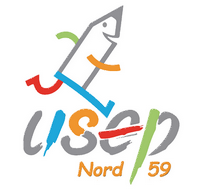 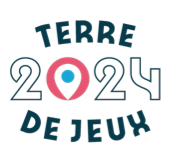 Avril – Mai - Juin 2023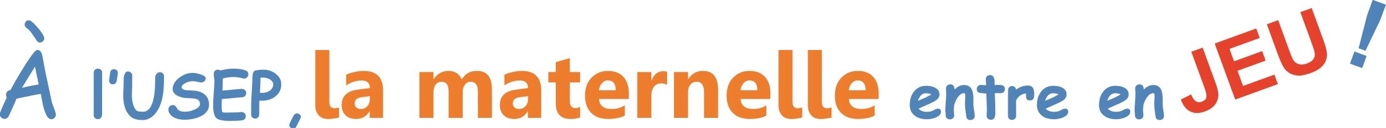 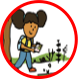                               Deuxième période :Jeux d’orientationFICHE D’INSCRIPTIONà renvoyer dès que possiblepar courrier à l’USEP Nord, 4 rue des Ormes 59650 à Villeneuve d’Ascqou par courriel à usep.nord@wanadoo.frpour une manifestation se déroulant durant les mois d’avril – mai - juinComité USEP de Circonscription de :N° de téléphone de l’école : Association d’école référente : nom et villeAdresse électronique de l’école :Enseignant(e) référent(e) :Adresse électronique, académique de préférence :Autre(s) association(s) concernée(s) : Autre(s) association(s) concernée(s) : Date et lieu de la rencontre :Nombre d’associationsNombre de classesNiveaux de classeNombre d’élèves